Our Stories Disclose Workshop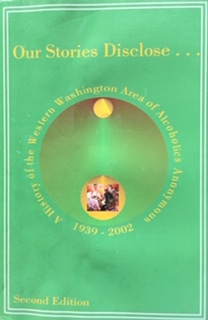 Saturday, July 20, 201910:00 AM to 2:00 PMHosted by District 24, Area 72Mountlake Terrace Community Senior Center23000 Lakeview DrMountlake Terrace, WA 98043Informational meeting open to all area 72 home groups, districts, inter-groups, and halls who are writing their home group histories for the new 3rd edition book. (interpreters must be requested by July 1)Panel will share their experienceGuests include Don and Mary from area 72 Our Stories Disclose CommitteePizza will be provided. Please bring a side dish to share.For more information contact:Mike B.  District 24,  Alt DCM.     mikebourgette@comcast.netRita N.   District 24,  Alt Archives      renolan@comcast.net